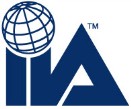 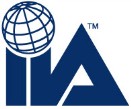 Annual Sponsorship OpportunitiesDiamond Sponsor - $5,000Exhibitor Table Location at all chapter seminars (location permitting)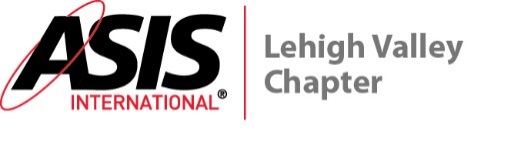 Two (2) Complimentary admissions to all chapter seminarsLogo with direct link on chapter website (from time of sign up until 12/31/20)Acknowledgement during Seminar and all chapter meetings for one yearCompany logo and sponsorship level included on all chapter emails to membership Up to one (1) minute of speaking time at the main podium during seminars, giving you the opportunity to address the attendees (time slot selected by event chair)One (1) complimentary admission for every monthly meeting in 2020 (approx. 6 meetings, can be assigned to anyone within your company)Sapphire Sponsor - $3,500Exhibitor Table Location at all chapter seminars (location permitting)Two (2) Complimentary admissions to all chapter seminarsLogo with direct link on chapter website (from time of sign up until 12/31/20)Acknowledgement during seminars and all chapter meetings for one yearCompany logo and sponsorship level included on all chapter emails to membershipUp to one (1) minute of speaking time at the main podium during seminars, giving you the opportunity to address the attendees (time slot selected by event chair)One (1) complimentary admission for every monthly meeting in 2020 (approx. 6 meetings, can be assigned to anyone within your company)Emerald Sponsor - $2,500Exhibitor Table Location at all chapter seminars (location permitting)Two (2) Complimentary admissions to all chapter seminarsLogo with direct link on chapter website (from time of sign up until 12/31/20)Acknowledgement during seminars and all chapter meetings for one yearCompany logo and sponsorship level included on all chapter emails to membership*Seminars are defined as events of four (4) hours or moreSponsors are responsible for setting up their own tables.Payment for all sponsorships must be received prior to the seminar.  No payments will be accepted on site. Sponsorships are not confirmed until payment is received.Your comps are required to fill out their registration online to secure their spot.Questions?Call or e-mail our Chapter Chair at chair@lehighvalleyasis.org  or 484-747-0154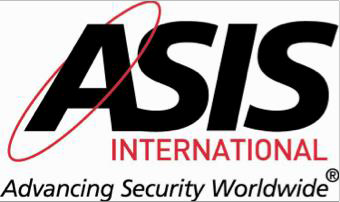 Annual Sponsorship2020 Sponsorship FormCompany Name: 	Primary Contact:   	  Address: 	City:	State: 	Zip: 	Phone #: 	Email: 	Sponsorship Level:Diamond Sponsor	$3,500 (Early Bird Rate not available)Platinum Sponsor	$1,500/$1,750Gold Sponsor	$1,000/$1,250Silver Sponsor	$500/$750Bronze Sponsor	$350 (Early Bird Rate not available)Submit completed formVia email to: chair@lehighvalleyasis.orgFor Office Use OnlyChecks payable to: Lehigh Valley ASIS Chapter #070